Christopher T. Wall
Direct: (253) 620-6522
E-mail: cwall@gth-law.comJune 4, 2015VIA Electronic Filing and U.S. MAIL
Marguerite E. Friedlander, ALJWashington Utilities and Transportation Commission1300 S. Evergreen Park Drive S.W.P.O. Box 47250Olympia, WA 98504-7250RE:	Five Star Moving & Storage, LLC
Docket No. TV-150223Dear Judge Friedlander:I am an attorney at Gordon Thomas Honeywell LLP, and I represent Five Star Moving & Storage, LLC with regard to Docket No. TV-150223.  My mailing address is P.O. Box 1157, Tacoma, WA  98401-1157.  My phone number is (253) 620-6522.  My fax number is (253) 620-6565 and my email address is cwall@gth-law.com.  I offer this letter as a cover letter to the prehearing brief submitted together with this letter.Please contact me if you need any further information.  Sincerely,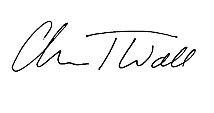 Christopher T. WallCTW:bf